AP English Literature Summer WorkRead two books:A Thousand Splendid Suns (Hosseini)Fiction “fun” book of choice (appropriate for high school readers or beyond)A Thousand Splendid Suns is a novel with “literary merit.” Your fun book might be a young adult novel, a thriller, or another book that is read more for entertainment purposes rather than analytical purposes. After reading each novel, write a one-page paper that defines books of “literary merit” vs. commercial books. Provide examples from both novels. You do not need to research definitions; I’m interested in your ideas based on your reading. Write in third person point of view.A Thousand Splendid SunsRead the novel and note (with stickies) the motifs (repeating patterns) as you find them:AbuseResistance to victimizationEducationReligion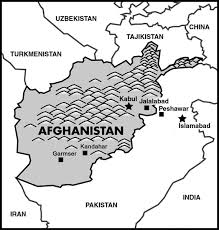 Contact Mrs. Eng with questions at jeng@iwcs.k12.va.us AP English Literature Summer WorkRead two books:A Thousand Splendid Suns (Hosseini)Fiction “fun” book of choice (appropriate for high school readers or beyond)A Thousand Splendid Suns is a novel with “literary merit.” Your fun book might be a young adult novel, a thriller, or another book that is read more for entertainment purposes rather than analytical purposes. After reading each novel, write a one-page paper that defines books of “literary merit” vs. commercial books. Provide examples from both novels. You do not need to research definitions; I’m interested in your ideas based on your reading. Write in third person point of view.A Thousand Splendid SunsRead the novel and note (with stickies) the motifs (repeating patterns) as you find them:AbuseResistance to victimizationEducationReligionContact Mrs. Eng with questions at jeng@iwcs.k12.va.us AP English Literature Summer WorkRead two books:A Thousand Splendid Suns (Hosseini)Fiction “fun” book of choice (appropriate for high school readers or beyond)A Thousand Splendid Suns is a novel with “literary merit.” Your fun book might be a young adult novel, a thriller, or another book that is read more for entertainment purposes rather than analytical purposes. After reading each novel, write a one-page paper that defines books of “literary merit” vs. commercial books. Provide examples from both novels. You do not need to research definitions; I’m interested in your ideas based on your reading. Write in third person point of view.A Thousand Splendid SunsRead the novel and note (with stickies) the motifs (repeating patterns) as you find them:AbuseResistance to victimizationEducationReligionContact Mrs. Eng with questions at jeng@iwcs.k12.va.us Brief descriptions of 1000 Suns Characters:Brief descriptions of 1000 Suns Characters:Brief descriptions of 1000 Suns Characters:Mariam-Jalil-Rasheed-Laila-Tariq-Mariam-Jalil-Rasheed-Laila-Tariq-Mariam-Jalil-Rasheed-Laila-Tariq-